Publicado en Ciudad de México, a 10 de diciembre de 2020. el 11/12/2020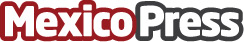 El CII.IA escoge a NVIDIA como su Socio Estratégico para el desarrollo de la IA en MéxicoEl CII.IA es un centro de reciente creación, perteneciente a la Iniciativa Privada Regiomontana, que cuenta con una súper computadora, una de las más poderosas de México, un Laboratorio de Robótica y una sala de capacitación totalmente equipada en IA, los cuales que utilizan tanto para la enseñanza de la IA a profesionistas interesados en el tema como en la consultoría y desarrollo de modelos de IA en proyectos, productos de servicios de la industria mexicana. Datos de contacto:Carlos ValenciaMKQ PR Agency55 39 64 96 00Nota de prensa publicada en: https://www.mexicopress.com.mx/el-cii-ia-escoge-a-nvidia-como-su-socio Categorías: Nacional Inteligencia Artificial y Robótica Hardware E-Commerce Software Otros Servicios Otras Industrias Consultoría http://www.mexicopress.com.mx